ТРЕБОВАНИЕ О ДОБРОВОЛЬНОМ ДЕМОНТАЖЕ РЕКЛАМНЫХ КОНСТРУКЦИЙ, УСТАНОВЛЕННЫХ И (ИЛИ) ЭКСПЛУАТИРУЕМЫХ БЕЗ РАЗРЕШЕНИЯ, СРОК ДЕЙСТВИЯ КОТОРОГО НЕ ИСТЕК, ВЫЯВЛЕННЫХ НА ТЕРРИТОРИИ ДОБРЯНСКОГО ГОРОДСКОГО ОКРУГАТРЕБОВАНИЕ О ДОБРОВОЛЬНОМ ДЕМОНТАЖЕ РЕКЛАМНЫХ КОНСТРУКЦИЙ, УСТАНОВЛЕННЫХ И (ИЛИ) ЭКСПЛУАТИРУЕМЫХ БЕЗ РАЗРЕШЕНИЯ, СРОК ДЕЙСТВИЯ КОТОРОГО НЕ ИСТЕК, ВЫЯВЛЕННЫХ НА ТЕРРИТОРИИ ДОБРЯНСКОГО ГОРОДСКОГО ОКРУГАТРЕБОВАНИЕ О ДОБРОВОЛЬНОМ ДЕМОНТАЖЕ РЕКЛАМНЫХ КОНСТРУКЦИЙ, УСТАНОВЛЕННЫХ И (ИЛИ) ЭКСПЛУАТИРУЕМЫХ БЕЗ РАЗРЕШЕНИЯ, СРОК ДЕЙСТВИЯ КОТОРОГО НЕ ИСТЕК, ВЫЯВЛЕННЫХ НА ТЕРРИТОРИИ ДОБРЯНСКОГО ГОРОДСКОГО ОКРУГАТРЕБОВАНИЕ О ДОБРОВОЛЬНОМ ДЕМОНТАЖЕ РЕКЛАМНЫХ КОНСТРУКЦИЙ, УСТАНОВЛЕННЫХ И (ИЛИ) ЭКСПЛУАТИРУЕМЫХ БЕЗ РАЗРЕШЕНИЯ, СРОК ДЕЙСТВИЯ КОТОРОГО НЕ ИСТЕК, ВЫЯВЛЕННЫХ НА ТЕРРИТОРИИ ДОБРЯНСКОГО ГОРОДСКОГО ОКРУГАТРЕБОВАНИЕ О ДОБРОВОЛЬНОМ ДЕМОНТАЖЕ РЕКЛАМНЫХ КОНСТРУКЦИЙ, УСТАНОВЛЕННЫХ И (ИЛИ) ЭКСПЛУАТИРУЕМЫХ БЕЗ РАЗРЕШЕНИЯ, СРОК ДЕЙСТВИЯ КОТОРОГО НЕ ИСТЕК, ВЫЯВЛЕННЫХ НА ТЕРРИТОРИИ ДОБРЯНСКОГО ГОРОДСКОГО ОКРУГАТРЕБОВАНИЕ О ДОБРОВОЛЬНОМ ДЕМОНТАЖЕ РЕКЛАМНЫХ КОНСТРУКЦИЙ, УСТАНОВЛЕННЫХ И (ИЛИ) ЭКСПЛУАТИРУЕМЫХ БЕЗ РАЗРЕШЕНИЯ, СРОК ДЕЙСТВИЯ КОТОРОГО НЕ ИСТЕК, ВЫЯВЛЕННЫХ НА ТЕРРИТОРИИ ДОБРЯНСКОГО ГОРОДСКОГО ОКРУГАТРЕБОВАНИЕ О ДОБРОВОЛЬНОМ ДЕМОНТАЖЕ РЕКЛАМНЫХ КОНСТРУКЦИЙ, УСТАНОВЛЕННЫХ И (ИЛИ) ЭКСПЛУАТИРУЕМЫХ БЕЗ РАЗРЕШЕНИЯ, СРОК ДЕЙСТВИЯ КОТОРОГО НЕ ИСТЕК, ВЫЯВЛЕННЫХ НА ТЕРРИТОРИИ ДОБРЯНСКОГО ГОРОДСКОГО ОКРУГАТРЕБОВАНИЕ О ДОБРОВОЛЬНОМ ДЕМОНТАЖЕ РЕКЛАМНЫХ КОНСТРУКЦИЙ, УСТАНОВЛЕННЫХ И (ИЛИ) ЭКСПЛУАТИРУЕМЫХ БЕЗ РАЗРЕШЕНИЯ, СРОК ДЕЙСТВИЯ КОТОРОГО НЕ ИСТЕК, ВЫЯВЛЕННЫХ НА ТЕРРИТОРИИ ДОБРЯНСКОГО ГОРОДСКОГО ОКРУГАТРЕБОВАНИЕ О ДОБРОВОЛЬНОМ ДЕМОНТАЖЕ РЕКЛАМНЫХ КОНСТРУКЦИЙ, УСТАНОВЛЕННЫХ И (ИЛИ) ЭКСПЛУАТИРУЕМЫХ БЕЗ РАЗРЕШЕНИЯ, СРОК ДЕЙСТВИЯ КОТОРОГО НЕ ИСТЕК, ВЫЯВЛЕННЫХ НА ТЕРРИТОРИИ ДОБРЯНСКОГО ГОРОДСКОГО ОКРУГАТРЕБОВАНИЕ О ДОБРОВОЛЬНОМ ДЕМОНТАЖЕ РЕКЛАМНЫХ КОНСТРУКЦИЙ, УСТАНОВЛЕННЫХ И (ИЛИ) ЭКСПЛУАТИРУЕМЫХ БЕЗ РАЗРЕШЕНИЯ, СРОК ДЕЙСТВИЯ КОТОРОГО НЕ ИСТЕК, ВЫЯВЛЕННЫХ НА ТЕРРИТОРИИ ДОБРЯНСКОГО ГОРОДСКОГО ОКРУГАТРЕБОВАНИЕ О ДОБРОВОЛЬНОМ ДЕМОНТАЖЕ РЕКЛАМНЫХ КОНСТРУКЦИЙ, УСТАНОВЛЕННЫХ И (ИЛИ) ЭКСПЛУАТИРУЕМЫХ БЕЗ РАЗРЕШЕНИЯ, СРОК ДЕЙСТВИЯ КОТОРОГО НЕ ИСТЕК, ВЫЯВЛЕННЫХ НА ТЕРРИТОРИИ ДОБРЯНСКОГО ГОРОДСКОГО ОКРУГАТРЕБОВАНИЕ О ДОБРОВОЛЬНОМ ДЕМОНТАЖЕ РЕКЛАМНЫХ КОНСТРУКЦИЙ, УСТАНОВЛЕННЫХ И (ИЛИ) ЭКСПЛУАТИРУЕМЫХ БЕЗ РАЗРЕШЕНИЯ, СРОК ДЕЙСТВИЯ КОТОРОГО НЕ ИСТЕК, ВЫЯВЛЕННЫХ НА ТЕРРИТОРИИ ДОБРЯНСКОГО ГОРОДСКОГО ОКРУГАТРЕБОВАНИЕ О ДОБРОВОЛЬНОМ ДЕМОНТАЖЕ РЕКЛАМНЫХ КОНСТРУКЦИЙ, УСТАНОВЛЕННЫХ И (ИЛИ) ЭКСПЛУАТИРУЕМЫХ БЕЗ РАЗРЕШЕНИЯ, СРОК ДЕЙСТВИЯ КОТОРОГО НЕ ИСТЕК, ВЫЯВЛЕННЫХ НА ТЕРРИТОРИИ ДОБРЯНСКОГО ГОРОДСКОГО ОКРУГАТРЕБОВАНИЕ О ДОБРОВОЛЬНОМ ДЕМОНТАЖЕ РЕКЛАМНЫХ КОНСТРУКЦИЙ, УСТАНОВЛЕННЫХ И (ИЛИ) ЭКСПЛУАТИРУЕМЫХ БЕЗ РАЗРЕШЕНИЯ, СРОК ДЕЙСТВИЯ КОТОРОГО НЕ ИСТЕК, ВЫЯВЛЕННЫХ НА ТЕРРИТОРИИ ДОБРЯНСКОГО ГОРОДСКОГО ОКРУГАТРЕБОВАНИЕ О ДОБРОВОЛЬНОМ ДЕМОНТАЖЕ РЕКЛАМНЫХ КОНСТРУКЦИЙ, УСТАНОВЛЕННЫХ И (ИЛИ) ЭКСПЛУАТИРУЕМЫХ БЕЗ РАЗРЕШЕНИЯ, СРОК ДЕЙСТВИЯ КОТОРОГО НЕ ИСТЕК, ВЫЯВЛЕННЫХ НА ТЕРРИТОРИИ ДОБРЯНСКОГО ГОРОДСКОГО ОКРУГАТРЕБОВАНИЕ О ДОБРОВОЛЬНОМ ДЕМОНТАЖЕ РЕКЛАМНЫХ КОНСТРУКЦИЙ, УСТАНОВЛЕННЫХ И (ИЛИ) ЭКСПЛУАТИРУЕМЫХ БЕЗ РАЗРЕШЕНИЯ, СРОК ДЕЙСТВИЯ КОТОРОГО НЕ ИСТЕК, ВЫЯВЛЕННЫХ НА ТЕРРИТОРИИ ДОБРЯНСКОГО ГОРОДСКОГО ОКРУГАТРЕБОВАНИЕ О ДОБРОВОЛЬНОМ ДЕМОНТАЖЕ РЕКЛАМНЫХ КОНСТРУКЦИЙ, УСТАНОВЛЕННЫХ И (ИЛИ) ЭКСПЛУАТИРУЕМЫХ БЕЗ РАЗРЕШЕНИЯ, СРОК ДЕЙСТВИЯ КОТОРОГО НЕ ИСТЕК, ВЫЯВЛЕННЫХ НА ТЕРРИТОРИИ ДОБРЯНСКОГО ГОРОДСКОГО ОКРУГАТРЕБОВАНИЕ О ДОБРОВОЛЬНОМ ДЕМОНТАЖЕ РЕКЛАМНЫХ КОНСТРУКЦИЙ, УСТАНОВЛЕННЫХ И (ИЛИ) ЭКСПЛУАТИРУЕМЫХ БЕЗ РАЗРЕШЕНИЯ, СРОК ДЕЙСТВИЯ КОТОРОГО НЕ ИСТЕК, ВЫЯВЛЕННЫХ НА ТЕРРИТОРИИ ДОБРЯНСКОГО ГОРОДСКОГО ОКРУГАТРЕБОВАНИЕ О ДОБРОВОЛЬНОМ ДЕМОНТАЖЕ РЕКЛАМНЫХ КОНСТРУКЦИЙ, УСТАНОВЛЕННЫХ И (ИЛИ) ЭКСПЛУАТИРУЕМЫХ БЕЗ РАЗРЕШЕНИЯ, СРОК ДЕЙСТВИЯ КОТОРОГО НЕ ИСТЕК, ВЫЯВЛЕННЫХ НА ТЕРРИТОРИИ ДОБРЯНСКОГО ГОРОДСКОГО ОКРУГАТРЕБОВАНИЕ О ДОБРОВОЛЬНОМ ДЕМОНТАЖЕ РЕКЛАМНЫХ КОНСТРУКЦИЙ, УСТАНОВЛЕННЫХ И (ИЛИ) ЭКСПЛУАТИРУЕМЫХ БЕЗ РАЗРЕШЕНИЯ, СРОК ДЕЙСТВИЯ КОТОРОГО НЕ ИСТЕК, ВЫЯВЛЕННЫХ НА ТЕРРИТОРИИ ДОБРЯНСКОГО ГОРОДСКОГО ОКРУГАВ соответствии с пунктом 3.1 Порядка демонтажа самовольно установленных рекламных конструкций на территории Добрянского городского округа, утвержденного постановлением администрации Добрянского муниципального района Пермского края от 20.04.2016 № 652, управление имущественных и земельных отношений администрации Добрянского городского округа требует произвести добровольный демонтаж самовольно установленных рекламных конструкций, включенных в реестр самовольно установленных и незаконно размещённых рекламных конструкций, выявленных на территории Добрянского городского округа:В соответствии с пунктом 3.1 Порядка демонтажа самовольно установленных рекламных конструкций на территории Добрянского городского округа, утвержденного постановлением администрации Добрянского муниципального района Пермского края от 20.04.2016 № 652, управление имущественных и земельных отношений администрации Добрянского городского округа требует произвести добровольный демонтаж самовольно установленных рекламных конструкций, включенных в реестр самовольно установленных и незаконно размещённых рекламных конструкций, выявленных на территории Добрянского городского округа:В соответствии с пунктом 3.1 Порядка демонтажа самовольно установленных рекламных конструкций на территории Добрянского городского округа, утвержденного постановлением администрации Добрянского муниципального района Пермского края от 20.04.2016 № 652, управление имущественных и земельных отношений администрации Добрянского городского округа требует произвести добровольный демонтаж самовольно установленных рекламных конструкций, включенных в реестр самовольно установленных и незаконно размещённых рекламных конструкций, выявленных на территории Добрянского городского округа:В соответствии с пунктом 3.1 Порядка демонтажа самовольно установленных рекламных конструкций на территории Добрянского городского округа, утвержденного постановлением администрации Добрянского муниципального района Пермского края от 20.04.2016 № 652, управление имущественных и земельных отношений администрации Добрянского городского округа требует произвести добровольный демонтаж самовольно установленных рекламных конструкций, включенных в реестр самовольно установленных и незаконно размещённых рекламных конструкций, выявленных на территории Добрянского городского округа:В соответствии с пунктом 3.1 Порядка демонтажа самовольно установленных рекламных конструкций на территории Добрянского городского округа, утвержденного постановлением администрации Добрянского муниципального района Пермского края от 20.04.2016 № 652, управление имущественных и земельных отношений администрации Добрянского городского округа требует произвести добровольный демонтаж самовольно установленных рекламных конструкций, включенных в реестр самовольно установленных и незаконно размещённых рекламных конструкций, выявленных на территории Добрянского городского округа:В соответствии с пунктом 3.1 Порядка демонтажа самовольно установленных рекламных конструкций на территории Добрянского городского округа, утвержденного постановлением администрации Добрянского муниципального района Пермского края от 20.04.2016 № 652, управление имущественных и земельных отношений администрации Добрянского городского округа требует произвести добровольный демонтаж самовольно установленных рекламных конструкций, включенных в реестр самовольно установленных и незаконно размещённых рекламных конструкций, выявленных на территории Добрянского городского округа:В соответствии с пунктом 3.1 Порядка демонтажа самовольно установленных рекламных конструкций на территории Добрянского городского округа, утвержденного постановлением администрации Добрянского муниципального района Пермского края от 20.04.2016 № 652, управление имущественных и земельных отношений администрации Добрянского городского округа требует произвести добровольный демонтаж самовольно установленных рекламных конструкций, включенных в реестр самовольно установленных и незаконно размещённых рекламных конструкций, выявленных на территории Добрянского городского округа:В соответствии с пунктом 3.1 Порядка демонтажа самовольно установленных рекламных конструкций на территории Добрянского городского округа, утвержденного постановлением администрации Добрянского муниципального района Пермского края от 20.04.2016 № 652, управление имущественных и земельных отношений администрации Добрянского городского округа требует произвести добровольный демонтаж самовольно установленных рекламных конструкций, включенных в реестр самовольно установленных и незаконно размещённых рекламных конструкций, выявленных на территории Добрянского городского округа:В соответствии с пунктом 3.1 Порядка демонтажа самовольно установленных рекламных конструкций на территории Добрянского городского округа, утвержденного постановлением администрации Добрянского муниципального района Пермского края от 20.04.2016 № 652, управление имущественных и земельных отношений администрации Добрянского городского округа требует произвести добровольный демонтаж самовольно установленных рекламных конструкций, включенных в реестр самовольно установленных и незаконно размещённых рекламных конструкций, выявленных на территории Добрянского городского округа:В соответствии с пунктом 3.1 Порядка демонтажа самовольно установленных рекламных конструкций на территории Добрянского городского округа, утвержденного постановлением администрации Добрянского муниципального района Пермского края от 20.04.2016 № 652, управление имущественных и земельных отношений администрации Добрянского городского округа требует произвести добровольный демонтаж самовольно установленных рекламных конструкций, включенных в реестр самовольно установленных и незаконно размещённых рекламных конструкций, выявленных на территории Добрянского городского округа:В соответствии с пунктом 3.1 Порядка демонтажа самовольно установленных рекламных конструкций на территории Добрянского городского округа, утвержденного постановлением администрации Добрянского муниципального района Пермского края от 20.04.2016 № 652, управление имущественных и земельных отношений администрации Добрянского городского округа требует произвести добровольный демонтаж самовольно установленных рекламных конструкций, включенных в реестр самовольно установленных и незаконно размещённых рекламных конструкций, выявленных на территории Добрянского городского округа:В соответствии с пунктом 3.1 Порядка демонтажа самовольно установленных рекламных конструкций на территории Добрянского городского округа, утвержденного постановлением администрации Добрянского муниципального района Пермского края от 20.04.2016 № 652, управление имущественных и земельных отношений администрации Добрянского городского округа требует произвести добровольный демонтаж самовольно установленных рекламных конструкций, включенных в реестр самовольно установленных и незаконно размещённых рекламных конструкций, выявленных на территории Добрянского городского округа:В соответствии с пунктом 3.1 Порядка демонтажа самовольно установленных рекламных конструкций на территории Добрянского городского округа, утвержденного постановлением администрации Добрянского муниципального района Пермского края от 20.04.2016 № 652, управление имущественных и земельных отношений администрации Добрянского городского округа требует произвести добровольный демонтаж самовольно установленных рекламных конструкций, включенных в реестр самовольно установленных и незаконно размещённых рекламных конструкций, выявленных на территории Добрянского городского округа:В соответствии с пунктом 3.1 Порядка демонтажа самовольно установленных рекламных конструкций на территории Добрянского городского округа, утвержденного постановлением администрации Добрянского муниципального района Пермского края от 20.04.2016 № 652, управление имущественных и земельных отношений администрации Добрянского городского округа требует произвести добровольный демонтаж самовольно установленных рекламных конструкций, включенных в реестр самовольно установленных и незаконно размещённых рекламных конструкций, выявленных на территории Добрянского городского округа:В соответствии с пунктом 3.1 Порядка демонтажа самовольно установленных рекламных конструкций на территории Добрянского городского округа, утвержденного постановлением администрации Добрянского муниципального района Пермского края от 20.04.2016 № 652, управление имущественных и земельных отношений администрации Добрянского городского округа требует произвести добровольный демонтаж самовольно установленных рекламных конструкций, включенных в реестр самовольно установленных и незаконно размещённых рекламных конструкций, выявленных на территории Добрянского городского округа:В соответствии с пунктом 3.1 Порядка демонтажа самовольно установленных рекламных конструкций на территории Добрянского городского округа, утвержденного постановлением администрации Добрянского муниципального района Пермского края от 20.04.2016 № 652, управление имущественных и земельных отношений администрации Добрянского городского округа требует произвести добровольный демонтаж самовольно установленных рекламных конструкций, включенных в реестр самовольно установленных и незаконно размещённых рекламных конструкций, выявленных на территории Добрянского городского округа:В соответствии с пунктом 3.1 Порядка демонтажа самовольно установленных рекламных конструкций на территории Добрянского городского округа, утвержденного постановлением администрации Добрянского муниципального района Пермского края от 20.04.2016 № 652, управление имущественных и земельных отношений администрации Добрянского городского округа требует произвести добровольный демонтаж самовольно установленных рекламных конструкций, включенных в реестр самовольно установленных и незаконно размещённых рекламных конструкций, выявленных на территории Добрянского городского округа:В соответствии с пунктом 3.1 Порядка демонтажа самовольно установленных рекламных конструкций на территории Добрянского городского округа, утвержденного постановлением администрации Добрянского муниципального района Пермского края от 20.04.2016 № 652, управление имущественных и земельных отношений администрации Добрянского городского округа требует произвести добровольный демонтаж самовольно установленных рекламных конструкций, включенных в реестр самовольно установленных и незаконно размещённых рекламных конструкций, выявленных на территории Добрянского городского округа:В соответствии с пунктом 3.1 Порядка демонтажа самовольно установленных рекламных конструкций на территории Добрянского городского округа, утвержденного постановлением администрации Добрянского муниципального района Пермского края от 20.04.2016 № 652, управление имущественных и земельных отношений администрации Добрянского городского округа требует произвести добровольный демонтаж самовольно установленных рекламных конструкций, включенных в реестр самовольно установленных и незаконно размещённых рекламных конструкций, выявленных на территории Добрянского городского округа:В соответствии с пунктом 3.1 Порядка демонтажа самовольно установленных рекламных конструкций на территории Добрянского городского округа, утвержденного постановлением администрации Добрянского муниципального района Пермского края от 20.04.2016 № 652, управление имущественных и земельных отношений администрации Добрянского городского округа требует произвести добровольный демонтаж самовольно установленных рекламных конструкций, включенных в реестр самовольно установленных и незаконно размещённых рекламных конструкций, выявленных на территории Добрянского городского округа:№ п/пТип РКТип РКАдрес РКАдрес РКПричина демонтажаПричина демонтажаПричина демонтажаПричина демонтажаПредписание Предписание Предписание До какого числа требуется произвести демонтаж РК в добровольном порядкеДо какого числа требуется произвести демонтаж РК в добровольном порядкеДо какого числа требуется произвести демонтаж РК в добровольном порядкеДо какого числа требуется произвести демонтаж РК в добровольном порядкеФото РКФото РКФото РКФото РК№ п/пТип РКТип РКНаселенный пункт, улица№ домаПричина демонтажаПричина демонтажаПричина демонтажаПричина демонтажаДата (дд.мм.гг.)Дата (дд.мм.гг.)№До какого числа требуется произвести демонтаж РК в добровольном порядкеДо какого числа требуется произвести демонтаж РК в добровольном порядкеДо какого числа требуется произвести демонтаж РК в добровольном порядкеДо какого числа требуется произвести демонтаж РК в добровольном порядкеФото РКФото РКФото РКФото РК1Настенное панноНастенное панног. Добрянка, ул.Железнодо-рожнаязд. 2аразмещение без документов, оформленных в установленном порядкеразмещение без документов, оформленных в установленном порядкеразмещение без документов, оформленных в установленном порядкеразмещение без документов, оформленных в установленном порядке13.05.202013.05.2020265-02-07исх-60420.12.202120.12.202120.12.202120.12.2021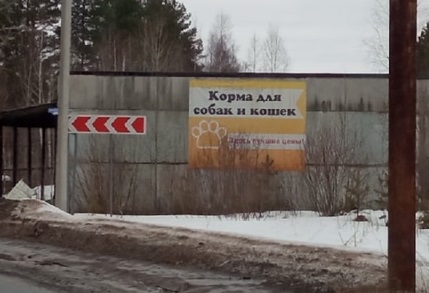 2БаннерБаннерг. Добрянка, ул. Ленинад. 47размещение без документов, оформленных в установленном порядкеразмещение без документов, оформленных в установленном порядкеразмещение без документов, оформленных в установленном порядкеразмещение без документов, оформленных в установленном порядке05.08.2021 05.08.2021 №265-02-07исх-106420.12.202120.12.202120.12.202120.12.2021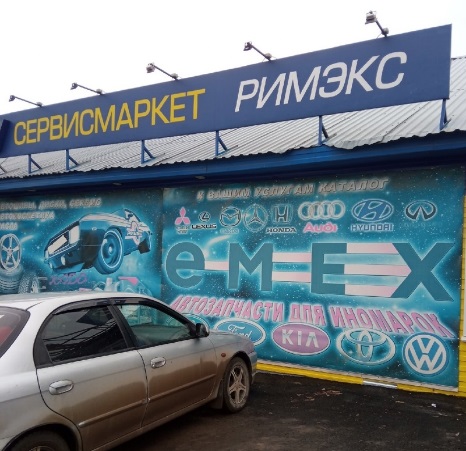 3Электронное таблоЭлектронное таблог. Добрянка, ул. Копылова д.57размещение без документов, оформленных в установленном порядкеразмещение без документов, оформленных в установленном порядкеразмещение без документов, оформленных в установленном порядкеразмещение без документов, оформленных в установленном порядке05.07.202105.07.2021№265-02-07исх-83720.12.202120.12.202120.12.202120.12.2021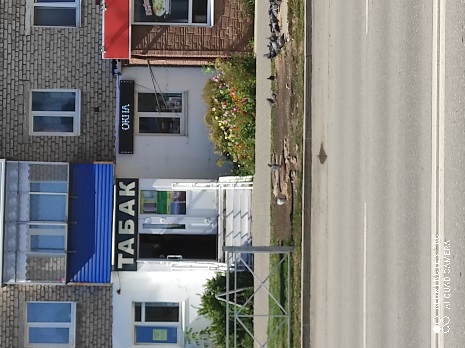 4Баннер- 2 шт.Баннер- 2 шт.г. Добрянка, ул. Победыд. 52размещение без документов, оформленных в установленном порядкеразмещение без документов, оформленных в установленном порядкеразмещение без документов, оформленных в установленном порядкеразмещение без документов, оформленных в установленном порядке25.11.2020 25.11.2020 №265-01-20исх-83120.12.202120.12.202120.12.202120.12.2021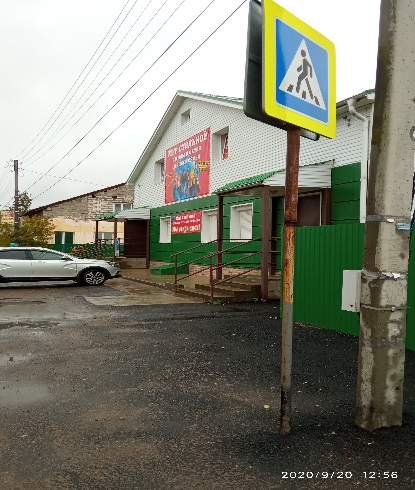 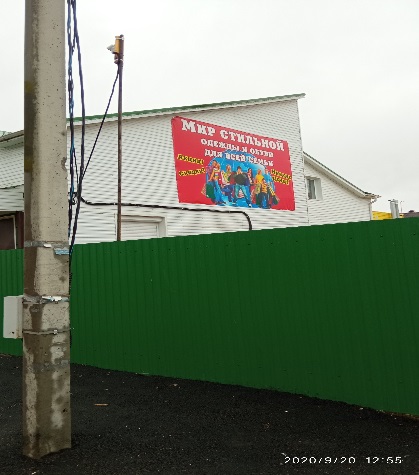 